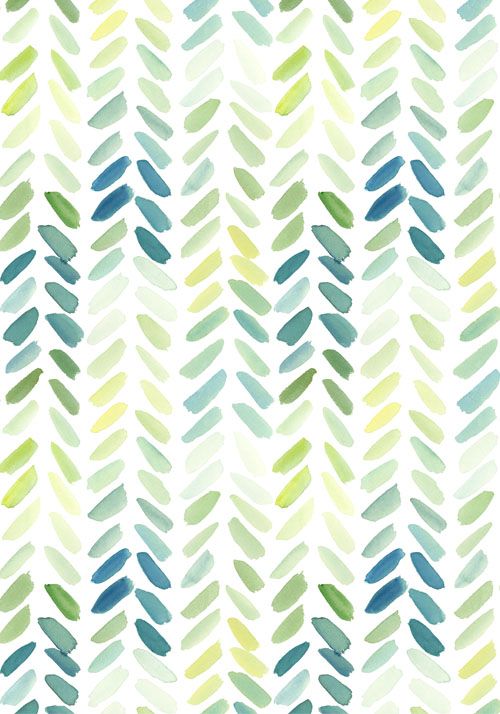 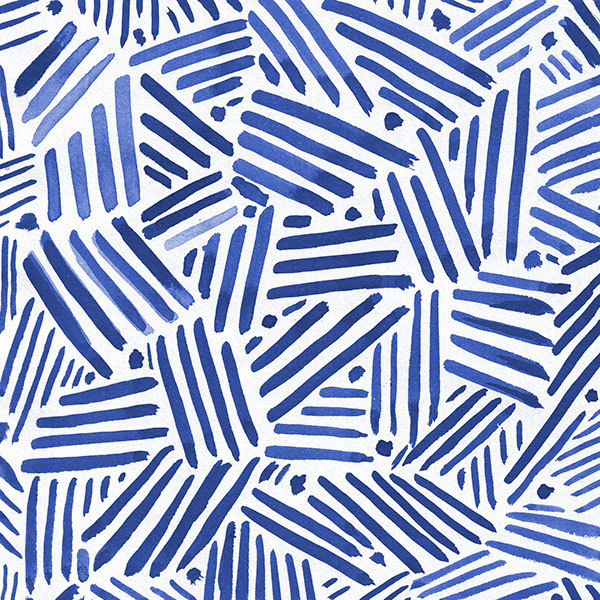 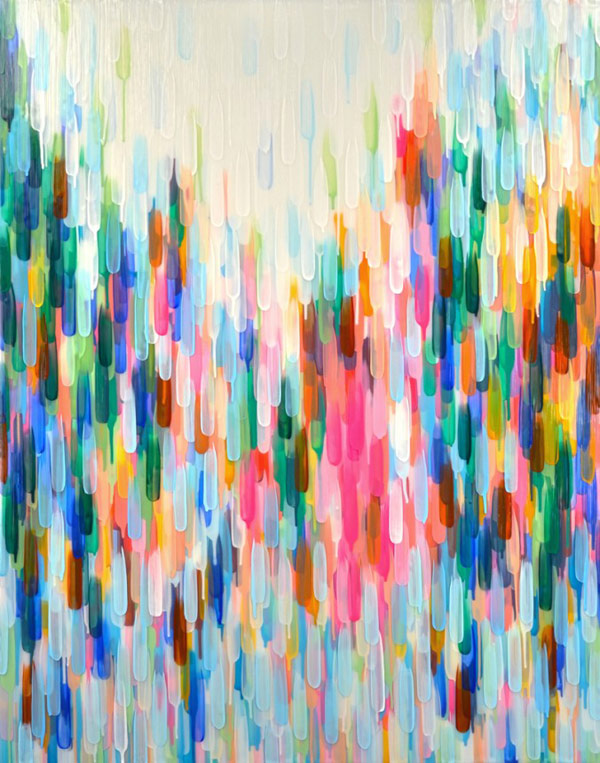 Date: 11/1/21MorningAfternoonMondayMaths - topic: Capacity.Start: https://www.youtube.com/watch?v=fXf4KdfNhF0Main lesson: Recap basic understanding of full/empty etc.  Complete the ‘in a muddle’ worksheet – read the questions out and give a choice of 2 or 3 answers.Computer: Purple Mash – 2Simple Maths City 2 – capacityAdditional activities: check your Work PackCounting/Number work/ Outdoor learningSCERTS – Science: Changes of state.Start: Different recap different uses of water – tap, river, rain etc.  Paperwork: Sort pictures into solid/liquid/gas with support. (In this week’s work pack.)Sensory/Independent: Water exploration and challenges – Water exploration and challenges – water in solid and liquid states – can you change the solid? Or the liquid?Additional activities: check your Work PackReading/Writing/Computing skillsTuesdayEnglish - Reading/ComprehensionStart: Read ‘The Highway Rat’ (film is on iplayer) https://www.youtube.com/watch?v=BZLsI4pm17A Main lesson: Reading book (in the pack)Phonics: initial sounds activities from your packAdditional activities: check your Work PackOutdoor learningSCERTS – Creative Skills Start: Recap colour wash and how it looks.  Teacher: make a watercolour pattern using changes in line and colour (see below for examples)Independent/Sensory: Fine motor skills – playdough, cutting etc.Computer– Purple Mash: 2 Paint a picture ‘swirly’Additional activities: check your Work PackSensory writing/writing practiceWednesdayMaths - Number SkillsStart: Dream English kids – counting to 20 song and actions.Main lesson: Basic counting skills.  Count a group of objects.  Find the number to represent that group.  Write/trace the number.   Computer: https://www.topmarks.co.uk/learning-to-count/underwater-counting Additional activities: check your Work PackOutdoor learning/Computing SkillsSCERTS – Topic: Water in My WorldStart: Recap water cycle, point out the sea.  Show pictures of clean and dirty sea. (there are lots on the internet)Main Teaching: Read ‘A Place for Plastic’ https://www.twinkl.co.uk/resource/a-place-for-plastic-ocean-pollution-story-ebook-t-tp-2550305.  Make a poster of all the things that can pollute the sea (resources in the pack)Table Activity: make the water cycle wheel – resources and instructions in your work pack.  Sensory/Independent: Water tray with water exploration.  Squeeze cotton balls to represent rain clouds/make it rain.  Make a ‘mountain’ pour water down to the ‘sea’.Additional activities: check your Work PackReading/Computing skills/Outdoor learning ThursdayEnglish - Writing Skills and ComprehensionGroup: Read ‘The Highway Rat’ (film is on iplayer) https://www.youtube.com/watch?v=BZLsI4pm17A Main Lesson: Make a rhyming spider of ‘at’ words using symbols.  Phonics: https://www.bbc.co.uk/bitesize/topics/zvq9bdm SCERTS – Food Technology and Life Skills: Foods made with moulds.Make a jelly – have your family help you with the hot water.  Look at how the jelly changes when it is mixed with water.  Think of your jelly from last week – practice your chopping skills and add fruits to your jelly.  Was it easier this week?  Don’t forget to clean up after yourself.Check your work pack for the lesson round up activity.FridaySCERTS - Communication and Life Skills:Make your own bacon butty/breakfast and a hot or cold drink with support from your family – do as much as you can by yourself.Play snap with a family member?SCERTS – Creative and Sensory time:Music – Listen to some music with a strong rhythm.https://www.purplemash.com/sch/green  Use Purple Mash to make your own tune.  Save it.  Is there something in the house that you can use to make the same sounds?Sensory – What words can you write in sand?  Try some of the words from our book.  Write in a line.